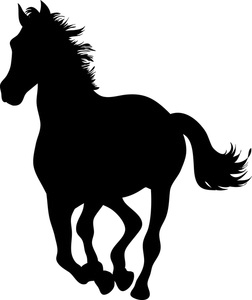 PROGRAM 2021PLEASE PHONE RIDE CONTACT TO CONFIRM VENUE AND RIDE REQUIREMENTS  BBQ Available; BYO SECURE YARDS! Ride Out 1pm Saturday 10.00am SundayJan 16/17   Hotspur HallPortland-Casterton Rd HOTSPURHotspur HallPortland-Casterton Rd HOTSPURHotspur HallPortland-Casterton Rd HOTSPURHotspur HallPortland-Casterton Rd HOTSPURHotspur HallPortland-Casterton Rd HOTSPURHotspur HallPortland-Casterton Rd HOTSPURMeg & John GallpenMeg & John Gallpen0428350239Feb 20/21  946 Kadnook/ Connewirricoo RdCONNEWIRRICOO (Camp Fee)                                                                                                                                                                                  946 Kadnook/ Connewirricoo RdCONNEWIRRICOO (Camp Fee)                                                                                                                                                                                  946 Kadnook/ Connewirricoo RdCONNEWIRRICOO (Camp Fee)                                                                                                                                                                                  946 Kadnook/ Connewirricoo RdCONNEWIRRICOO (Camp Fee)                                                                                                                                                                                  946 Kadnook/ Connewirricoo RdCONNEWIRRICOO (Camp Fee)                                                                                                                                                                                  946 Kadnook/ Connewirricoo RdCONNEWIRRICOO (Camp Fee)                                                                                                                                                                                  Rick Hill        Rick Hill        0427857242Mar 20/21 Beavis Rd off Kerrabrae Rd Mt CLAY Beavis Rd off Kerrabrae Rd Mt CLAY Beavis Rd off Kerrabrae Rd Mt CLAY Beavis Rd off Kerrabrae Rd Mt CLAY Beavis Rd off Kerrabrae Rd Mt CLAY Beavis Rd off Kerrabrae Rd Mt CLAY Ian & Gwen TowersIan & Gwen Towers0429821611April 17/18Carpenters Rocks Rd Old Polocross CARPENTERS ROCKSCarpenters Rocks Rd Old Polocross CARPENTERS ROCKSCarpenters Rocks Rd Old Polocross CARPENTERS ROCKSCarpenters Rocks Rd Old Polocross CARPENTERS ROCKSCarpenters Rocks Rd Old Polocross CARPENTERS ROCKSCarpenters Rocks Rd Old Polocross CARPENTERS ROCKSMardi SerleMardi Serle0409116879May 15/16  37 Black Forest RdYAHL37 Black Forest RdYAHL37 Black Forest RdYAHL37 Black Forest RdYAHL37 Black Forest RdYAHL37 Black Forest RdYAHLKim RossouwKim Rossouw0419375401June 19/20Edgewood Rd,                       BALMORALEdgewood Rd,                       BALMORALEdgewood Rd,                       BALMORALEdgewood Rd,                       BALMORALEdgewood Rd,                       BALMORALEdgewood Rd,                       BALMORALBill & Brenda BathBill & Brenda Bath0427701327July 17/18Coleraine Gun Club Vasey Melville Forest Rd GRINGEGALGONAColeraine Gun Club Vasey Melville Forest Rd GRINGEGALGONAColeraine Gun Club Vasey Melville Forest Rd GRINGEGALGONAColeraine Gun Club Vasey Melville Forest Rd GRINGEGALGONAColeraine Gun Club Vasey Melville Forest Rd GRINGEGALGONAColeraine Gun Club Vasey Melville Forest Rd GRINGEGALGONABron LangleyBron Langley0355758264 0400058264Aug 14/15Wilkin’s School Rd Off Grubbed RdWILKINSWilkin’s School Rd Off Grubbed RdWILKINSWilkin’s School Rd Off Grubbed RdWILKINSWilkin’s School Rd Off Grubbed RdWILKINSWilkin’s School Rd Off Grubbed RdWILKINSWilkin’s School Rd Off Grubbed RdWILKINSBill Dyson        Jenny CharlesBill Dyson        Jenny Charles0459413161 0409567210Sep 18/19   34 Wanwin Rd DARTMOOR 34 Wanwin Rd DARTMOOR 34 Wanwin Rd DARTMOOR 34 Wanwin Rd DARTMOOR 34 Wanwin Rd DARTMOOR 34 Wanwin Rd DARTMOOR Bill Dyson        Jenny CharlesBill Dyson        Jenny Charles0459413161 0409567210AGM @ 8pm Dartmoor PubAGM @ 8pm Dartmoor PubAGM @ 8pm Dartmoor PubAGM @ 8pm Dartmoor PubAGM @ 8pm Dartmoor PubAGM @ 8pm Dartmoor PubAGM @ 8pm Dartmoor PubAGM @ 8pm Dartmoor PubAGM @ 8pm Dartmoor PubAGM @ 8pm Dartmoor PubOct 16/17 Eddie’s woolshedLawton’s Rd DIGBY   Eddie’s woolshedLawton’s Rd DIGBY   Eddie’s woolshedLawton’s Rd DIGBY   Eddie’s woolshedLawton’s Rd DIGBY   Eddie’s woolshedLawton’s Rd DIGBY          Eddie Hiscock       Eddie Hiscock       Eddie Hiscock0355793209Nov 20/21  Tylers Rd DERGHOLMTylers Rd DERGHOLMTylers Rd DERGHOLMTylers Rd DERGHOLMTylers Rd DERGHOLM       Moira Young       Moira Young       Moira Young0355812266Dec 11/12  Agave Rd                            GLENCOEAgave Rd                            GLENCOEAgave Rd                            GLENCOEAgave Rd                            GLENCOEAgave Rd                            GLENCOE       Lyn Von Duve       Lyn Von Duve       Lyn Von Duve0887394076 0458000854Details for Christmas ride announced at AGM Details for Christmas ride announced at AGM Details for Christmas ride announced at AGM Details for Christmas ride announced at AGM Details for Christmas ride announced at AGM Details for Christmas ride announced at AGM Details for Christmas ride announced at AGM Details for Christmas ride announced at AGM Details for Christmas ride announced at AGM Details for Christmas ride announced at AGM MEMBERSHIPSMEMBERSHIPSMEMBERSHIPSMEMBERSHIPSCOMMITTEECOMMITTEECOMMITTEECOMMITTEECOMMITTEECOMMITTEEAdult                  Family (Child can join Adult                  Family (Child can join Adult                  Family (Child can join $110                     free with parent)President President President President Rick Hill0427857242Rick Hill0427857242JuniorJuniorJunior$50Vice PresidentVice PresidentVice PresidentVice PresidentBronwyn Langley 0355758264Bronwyn Langley 0355758264Associate Member Associate Member Associate Member $10Secretary/TreasurerAss Sec Secretary/TreasurerAss Sec Secretary/TreasurerAss Sec Secretary/TreasurerAss Sec Jenny Charles  0409567210Carolyn Rolton0438622453Jenny Charles  0409567210Carolyn Rolton0438622453Social MemberSocial MemberSocial Member$40 (Non Riding)         Secretary/TreasurerAss Sec Secretary/TreasurerAss Sec Secretary/TreasurerAss Sec Secretary/TreasurerAss Sec Jenny Charles  0409567210Carolyn Rolton0438622453Jenny Charles  0409567210Carolyn Rolton0438622453Day riderDay riderDay rider$15 (X 2 ONLY)Trail BossTrail BossTrail BossTrail BossLyn Von Duve   0458000854Lyn Von Duve   0458000854Senior Member-80yoSenior Member-80yoSenior Member-80yo$70Deputy Trail BossDeputy Trail BossDeputy Trail BossDeputy Trail BossRide OrganiserRide Organiser